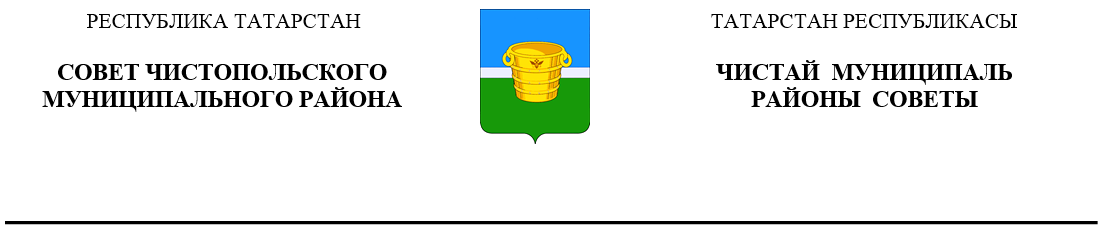 О согласовании замены дотации на выравнивание бюджетной обеспеченности муниципальных районов дополнительным нормативом отчислений в бюджет Чистопольского муниципального района Республики Татарстан от налога на доходы физических лиц на 2023 год и плановый период 2024 и 2025 годовВ соответствии с пунктом 5 статьи 138 Бюджетного кодекса Российской Федерации Совет Чистопольского муниципального района Республики ТатарстанРЕШИЛ:Согласовать замену дотации на выравнивание бюджетной обеспеченности муниципальных районов дополнительным нормативом отчислений в бюджет Чистопольского муниципального района Республики Татарстан от налога на доходы физических лиц на 2023 год и плановый период 2024 и 2025 годов.2. Направить копию данного Решения в Министерство финансов Республики Татарстан.Решение вступает в силу со дня его подписания.Глава Чистопольскогомуниципального района                                                                         Д.А. Иванов       Решение                    Карар                    Карар      17 августа 2022 года               г.Чистополь                     17 августа 2022 года               г.Чистополь                     17 августа 2022 года               г.Чистополь                     17 августа 2022 года               г.Чистополь                  № 16/3